宅神爺線上遊戲 商品訂購單訂購商品售價訂購人姓名訂購人聯絡電話(手機)訂購人宅神爺遊戲暱稱付費方式匯款銀行：玉山銀行-長春分行 
銀行代碼：808 匯款戶名：彩得線上娛樂股份有限公司 匯款帳號：0406940008098匯款銀行：玉山銀行-長春分行 
銀行代碼：808 匯款戶名：彩得線上娛樂股份有限公司 匯款帳號：0406940008098匯款資訊實際匯款金額匯款資訊實際匯款日期匯款資訊匯款帳號末五碼(對帳使用，請務必填寫)發票索取(可不填)發票郵寄地址(可不填)發票索取(可不填)收件者姓名(可不填)發票索取(可不填)統一編號(可不填)發票索取(可不填)發票抬頭(可不填)備註說明(1). 完成匯款後，請將此表格資訊傳真至 (02) 2658-6309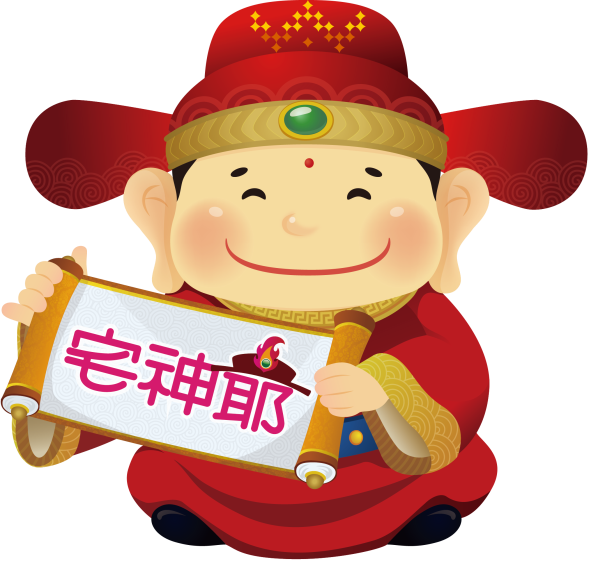 (2). 序號寄發時間為收到傳真後的3個工作天，發送至此表登記之宅神爺遊戲暱稱留言板中，並透過此表登記之手機號碼發送序號寄發之簡訊通知。(3). 針對商品購買資訊，與匯款、序號寄發之相關查詢，可隨時與線上客服接洽，或電 0972-963-902 服務專員確認購買事宜。(4). 未填寫發票資料者，將由宅神爺統一捐贈給慈善單位，也感謝您的愛心。(1). 完成匯款後，請將此表格資訊傳真至 (02) 2658-6309(2). 序號寄發時間為收到傳真後的3個工作天，發送至此表登記之宅神爺遊戲暱稱留言板中，並透過此表登記之手機號碼發送序號寄發之簡訊通知。(3). 針對商品購買資訊，與匯款、序號寄發之相關查詢，可隨時與線上客服接洽，或電 0972-963-902 服務專員確認購買事宜。(4). 未填寫發票資料者，將由宅神爺統一捐贈給慈善單位，也感謝您的愛心。